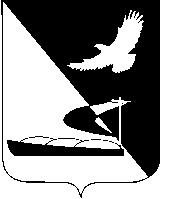 АДМИНИСТРАЦИЯ МУНИЦИПАЛЬНОГО ОБРАЗОВАНИЯ«АХТУБИНСКИЙ РАЙОН»ПОСТАНОВЛЕНИЕ08.04.2016   					                                          № 159	Об утверждении наименований учреждений образованияМО «Ахтубинский район»В целях реализации Федерального закона от 29.12.2012 № 273-ФЗ       «Об образовании в Российской Федерации», администрация                        МО «Ахтубинский район»ПОСТАНОВЛЯЕТ:	    1. Утвердить наименования муниципальных учреждений образования МО «Ахтубинский район»:    2. Управлению образованием администрации МО «Ахтубинский район» (Лаптиев А.А.) привести нормативную базу образовательных учреждений в соответствии с действующим законодательством.    3. Отделу  информатизации  и  компьютерного обслуживания администрации МО «Ахтубинский район» (Короткий В.В.) обеспечить размещение настоящего постановления в сети Интернет на официальном сайте администрации МО «Ахтубинский район» в разделе «Документы» подразделе «Документы Администрации» подразделе «Официальные документы» в государственных информационных системах http://www.gosuslugi.ru, http://www.gosuslugi.astrobl.ru.    4. Отделу контроля и обработки информации администрации                МО «Ахтубинский район» (Свиридова Л.В.) представить информацию в газету «Ахтубинская правда» о размещении настоящего постановления в сети Интернет на официальном сайте администрации МО «Ахтубинский район» в разделе «Документы» подразделе «Документы Администрации» подразделе «Официальные документы».Глава муниципального образования			                  В.А. Ведищев№ п/пСтарое наименованиеНовое наименованиеМуниципальное  бюджетное дошкольное образовательное учреждение «Детский сад комбинированного вида № 1                     МО «Ахтубинский район»Муниципальное бюджетное дошкольное образовательное учреждение «Детский сад № 1      МО «Ахтубинский район»Муниципальное  бюджетное дошкольное образовательное учреждение «Детский сад комбинированного вида № 2                      МО «Ахтубинский район»Муниципальное бюджетное дошкольное образовательное учреждение «Детский сад № 2      МО «Ахтубинский район»Муниципальное  бюджетное дошкольное образовательное учреждение «Детский сад комбинированного вида № 3                      МО «Ахтубинский район»Муниципальное бюджетное дошкольное образовательное учреждение «Детский сад № 3    МО «Ахтубинский район»Муниципальное  бюджетное дошкольное образовательное учреждение «Детский сад комбинированного вида № 4                    МО «Ахтубинский район»Муниципальное бюджетное дошкольное образовательное учреждение «Детский сад № 4   МО «Ахтубинский район»Муниципальное  бюджетное дошкольное образовательное учреждение «Детский сад комбинированного вида № 5                    МО «Ахтубинский район»Муниципальное бюджетное дошкольное образовательное учреждение »Детский сад № 5       МО »Ахтубинский район»Муниципальное  бюджетное дошкольное образовательное учреждение »Детский сад комбинированного вида № 6                    МО »Ахтубинский район»Муниципальное бюджетное дошкольное образовательное учреждение «Детский сад № 6    МО «Ахтубинский район»Муниципальное  бюджетное дошкольное образовательное учреждение «Детский сад  общеразвивающего вида с приоритетным осуществлением деятельности по художественно-эстетическому развитию детей № 8 МО «Ахтубинский район»Муниципальное бюджетное дошкольное образовательное учреждение «Детский сад № 8      МО «Ахтубинский район»Муниципальное  бюджетное дошкольное образовательное учреждение «Детский сад  комбинированного вида № 10                    МО «Ахтубинский район»Муниципальное бюджетное дошкольное образовательное учреждение «Детский сад № 10 МО «Ахтубинский район»Муниципальное  бюджетное дошкольное образовательное учреждение «Детский сад комбинированного вида № 11                   МО «Ахтубинский район»Муниципальное бюджетное дошкольное образовательное учреждение «Детский сад № 11 МО «Ахтубинский район»Муниципальное  бюджетное дошкольное образовательное учреждение «Детский сад общеразвивающего вида с приоритетным осуществлением деятельности по познавательно - речевому развитию детей № 12 МО «Ахтубинский район»Муниципальное бюджетное дошкольное образовательное учреждение «Детский сад № 12 МО «Ахтубинский район»Муниципальное  бюджетное дошкольное образовательное учреждение «Детский сад комбинированного вида № 15                   МО «Ахтубинский район»Муниципальное бюджетное дошкольное образовательное учреждение «Детский сад № 15 МО «Ахтубинский район»Муниципальное  бюджетное дошкольное образовательное учреждение «Детский сад комбинированного вида № 16                  МО «Ахтубинский район»Муниципальное бюджетное дошкольное образовательное учреждение «Детский сад № 16 МО «Ахтубинский район»Муниципальное  бюджетное дошкольное образовательное учреждение «Детский сад комбинированного вида № 17                   МО «Ахтубинский район»Муниципальное бюджетное дошкольное образовательное учреждение «Детский сад № 17 МО «Ахтубинский район»Муниципальное  бюджетное дошкольное образовательное учреждение «Детский сад общеразвивающего вида с приоритетным осуществлением деятельности по познавательно-речевому развитию детей  № 21 посёлка Верхний Баскунчак           МО «Ахтубинский район»Муниципальное бюджетное дошкольное образовательное учреждение «Детский сад № 21 посёлка Верхний Баскунчак          МО «Ахтубинский район»Муниципальное  бюджетное образовательное учреждение дополнительного образования детей  «Ахтубинский центр детского творчества МО «Ахтубинский район»Муниципальное бюджетное учреждение дополнительного образования «Ахтубинский центр детского творчества                     МО «Ахтубинский район»Муниципальное  бюджетное образовательное учреждение дополнительного образования детей  «Ахтубинская станция юных техников    МО «Ахтубинский район»Муниципальное бюджетное учреждение дополнительного образования «Ахтубинская станция юных техников              МО «Ахтубинский район»Муниципальное  бюджетное образовательное учреждение дополнительного образования детей  «Ахтубинская станция юных натуралистов МО «Ахтубинский район»Муниципальное бюджетное учреждение дополнительного образования «Ахтубинская станция юных натуралистов       МО «Ахтубинский район»Муниципальное  бюджетное образовательное учреждение дополнительного образования детей «Ахтубинская детско-юношеская спортивная школа МО «Ахтубинский район»Муниципальное бюджетное учреждение дополнительного образования «Ахтубинская  детско-юношеская спортивная школа МО «Ахтубинский район»Муниципальное  бюджетное образовательное учреждение дополнительного образования детей  «Успенский центр детского творчества   МО «Ахтубинский район»Муниципальное бюджетное учреждение дополнительного образования «Успенский центр детского творчества                    МО «Ахтубинский район»Муниципальное  бюджетное образовательное учреждение дополнительного образования детей  «Капустиноярский центр детского творчества МО «Ахтубинский район»Муниципальное бюджетное учреждение дополнительного образования «Капустиноярский центр детского творчества          МО «Ахтубинский район»Муниципальное  бюджетное образовательное учреждение дополнительного образования детей  «Верхнебаскунчакский центр детского творчества «Вита» МО «Ахтубинский район»Муниципальное бюджетное учреждение дополнительного образования «Верхнебаскунчакский центр детского творчества «Вита»       МО «Ахтубинский район»